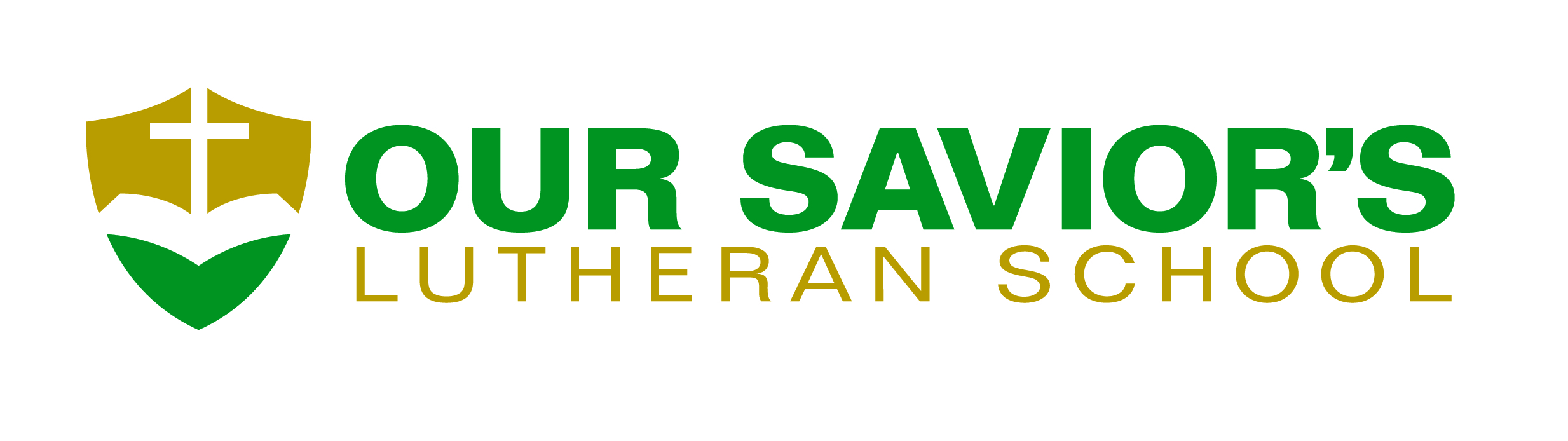 EMPLOYEEAPPLICATION PACKAGEComplete entire application, sign, attach resume, send all requested forms, and return to:By mail:Our Savior’s Lutheran SchoolAttention: Principal63 Mountain View Avenue, Albany, NY  12205(518)459-2273 (office)By Fax to: (518) 459-1330By email to:  contactus@oursaviors.comOSLS Mission:Our Savior's Lutheran School offers a Christ-centered program of academic excellence where each student is cherished as God's child and challenged to do his/her best to the glory of God and in service to others.Employee Application InstructionsPlease complete the entire application in blue or black ink.  All areas of this application will be under consideration, so please complete thoroughly and if written, write legibly. Review and utilize the following checklist to assist you in returning the application with all necessary signatures and documentation to allow prompt processing of your information.CHECKLISTCarefully review, sign, and date the following areas:				Check when completedStatement of Faith and Commitment (page 2)					Authorization to Release  Reference Information (page 9)				Attach the following documents:Copies of degrees and transcripts for each school attended				(originals not necessary)Copies of any pertinent certifications (originals not necessary)			Current resume									Distribution of Recommendation FormsPlease complete the top portion of the enclosed Personal, Spiritual, and Professional Recommendations located at the end of this application and distribute them to three different people who can testify to your character and abilities. Please request that your references be sent to the Principal.Please assemble the above and drop off, mail, or email completed and scanned document to:Our Savior’s Lutheran SchoolAttention: Principal63 Mountain View Avenue, Albany, NY  12205contactus@oursaviors.comMY STATEMENT OF FAITH AND COMMITMENTI BelieveI believe in God, the Father Almighty,maker of heaven and earth.I believe in Jesus Christ, His only Son, our Lord,who was conceived by the Holy Spirit,born of the virgin Mary,suffered under Pontius Pilate,was crucified, died and was buried.He descended into hell.The third day He rose again from the dead.He ascended into heavenand sits at the right hand of God the Father Almighty.From thence He will come to judge the living and the dead.I believe in the Holy Spirit,the holy Christian Church,the communion of saints,the forgiveness of sins, the resurrection of the body,and the life everlasting. AmenI CommitI COMMIT myself to You, Jesus Christ, to be the Lord of my life.  My life is not my own.  You have purchased me with Your own precious blood.  I ask You to come into my heart and take complete possession of me.  I knowingly and willingly surrender myself to You and ask You to take total charge of my life, my relationships, my family, and my job.I COMMIT myself to You Jesus, all that I am, and have, my time, talents, and treasures, for Your service and glory.  I commit myself to purity of life by avoiding false doctrine and ungodly living, in obedience to Your Word.I COMMIT myself to a congregation of the Christian faith, accepting this as the body of believers to which God has guided me.  I will be faithful in worship and in participation in the Lord’s Supper.  I dedicate myself, all that I am and have, to the ministry God has given to this body of believers, which is the ministry of making disciples of all nations, offering to this body the first fruits of my life. Comments: ______________________________________________________________________________________________Name of church you currently attend: 										I have read and agree to the statement of Faith and Commitment.Signed:							 	Date: 						EMPLOYEE APPLICATION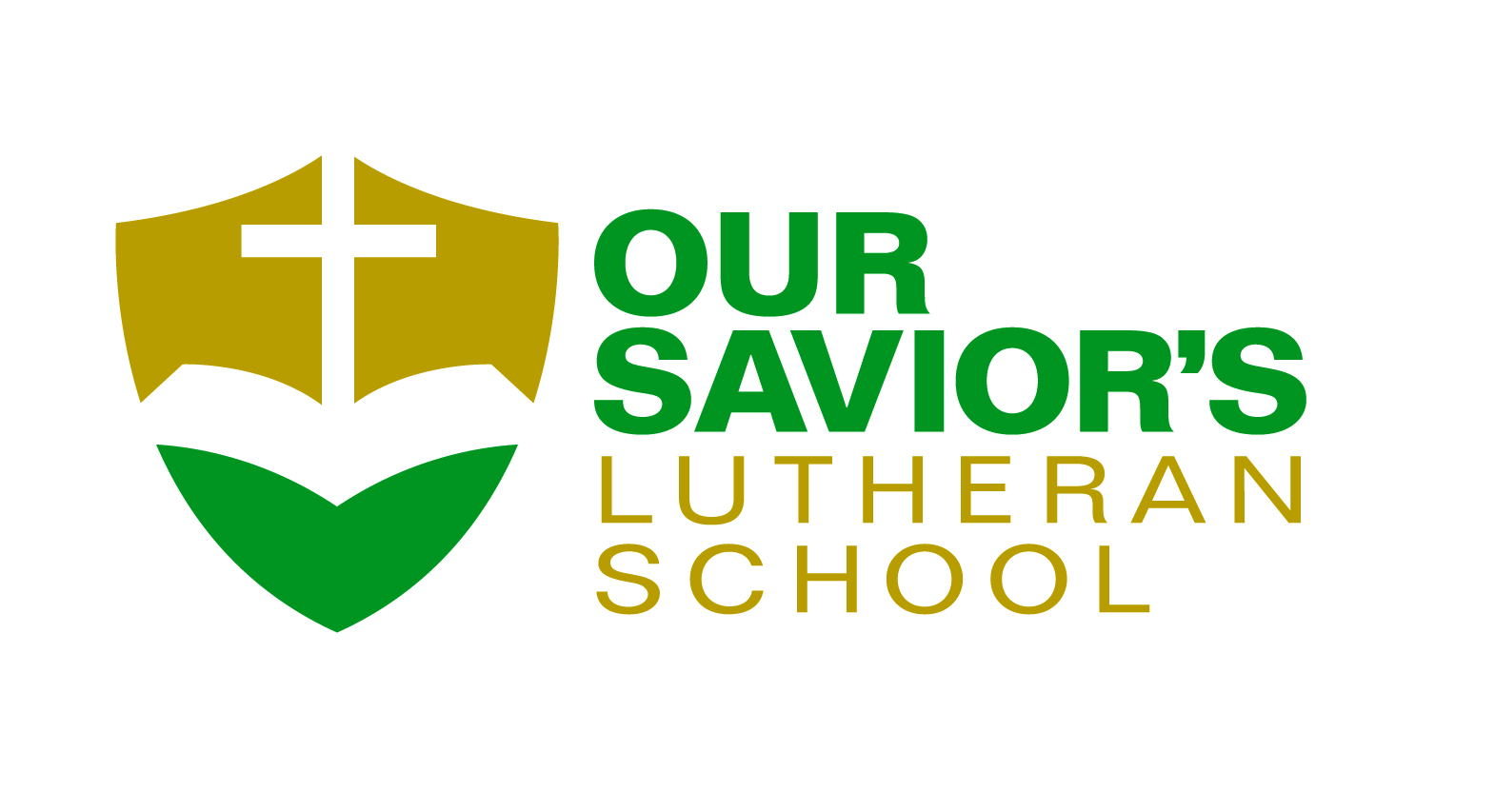 PART I: PERSONAL INFORMATIONName______________________________________________________  Date__________________________Address ___________________________________________________________________________________City  __________________________________________  State____________________ Zip________________Home #  _______________  Work # ______________ Cell # ________________ Best time to call? __________Email: 															If hired, can you provide proof that you are legally entitled to work in the US?                 Yes           NoWhere are you currently employed and what is your position there? ____________________________________________________________________________________________________________________________Current Salary: 					Range of expected salary: 					Are you presently under contract for the upcoming year?       Yes      No  May we contact your present employer?              Yes                   No  Date you could begin at OSLS?  ________________________________________________________________PART II: POSITION DESIRED		Please check employment preferences:		 Pre-K		 Kindergarten		 Elementary		 Middle School     Subject Preference: ___________________________________________		Full time _____  Part time _____  Substitute _____How did you learn about the position for which you are applying?_____________________________________________________________________________________________________Special		Please list activities or sports which you would be capable of and be willing to direct,Abilities	sponsor, advise, or coach.  Indicate grade of ability levels. _____________________________	          __________________________________________________________PART III: EDUCATION AND CERTIFICATIONEDUCATIONPlease complete the following information regarding your education:COPIES OF DEGREES AND TRANSCRIPTS:Please be sure to attach copies of your degrees and transcripts.  Transcripts are needed for each school attended.  Original transcripts are not necessary.CERTIFICATIONCOPIES OF CERTIFICATIONS:Attach copies of all certifications.PART IV: WORK HISTORYGENERALSubjects of special study, experience, interests, hobbies, activities (civic, athletic, etc.)TEACHING EXPERIENCEList your teaching experience with the most recent first.EMPLOYMENT HISTORY (Other than teaching)PART V: CHRISTIAN BACKGROUNDDescribe (a) how and when you came to know the Lord and (b) your walk.   ______________________________________________________________________________________________________________________ __________________________________________________________________________________________ __________________________________________________________________________________________ __________________________________________________________________________________________ Do you believe the Bible to be the ONLY inspired and infallible word of God, our final authority in all matters of faith, truth, and conduct?    Yes _____     No_____Describe your devotional life.   __________________________________________________________________________________________________________________________________________________________ __________________________________________________________________________________________ __________________________________________________________________________________________ What part does prayer play in your life?   _________________________________________________________________________________________________________________________________________________ __________________________________________________________________________________________ __________________________________________________________________________________________ What gifts do you believe the Lord has equipped you with to build up the Church?   _______________________________________________________________________________________________________________ __________________________________________________________________________________________ __________________________________________________________________________________________ List your strengths (personal, professional, spiritual)  ______________________________________________ __________________________________________________________________________________________ __________________________________________________________________________________________ List your weaknesses (personal, professional, spiritual)  ______________________________________________________________________________________________________________________________________ __________________________________________________________________________________________ What is your attitude toward working with those of other races and those of other denominational beliefs?   ____________________________________________________________________________________________________________________________________________________________________________________ What books have you read recently that have helped you spiritually?  ________________________________	__________________________________________________________________________________________	 Denominational Preference? _________________________________________________________________	What is your local church affiliation?___________________________________________________________	Are you a member in good standing? _________________________ Years ?____________________________In what church activities are you involved and with what degree regularly? 																																			What other Christian Service have you done in the past three years?  _________________________________ __________________________________________________________________________________________ __________________________________________________________________________________________ PART VI: COMMITMENT TO CHRISTIAN EDUCATIONDescribe your personal understanding of “Christian education.” _______________________________________________________________________________________________________________________________ ____________________________________________________________________________________________________________________________________________________________________________________  Why do you want to teach at a Christian vs. public school? ____________________________________________________________________________________________________________________________________ ____________________________________________________________________________________________________________________________________________________________________________________ Is there any additional information that you would like to present regarding your candidacy for this position?  __________________________________________________________________________________________ __________________________________________________________________________________________ __________________________________________________________________________________________  PART VII: PERSONAL REFERENCESYou will need to sign the Reference Release Form that is attached and return it with this application.  Do not list family members or relatives for references.References	Give two references that are qualified to speak of your spiritual experience and Christian service.  List your current pastor first.	Reference 1:Name ___________________________________  Phone ____________________________ 	Complete Address ____________________________________________________________	Position ____________________________________________________________________	Reference 2:Name ___________________________________  Phone ____________________________ 	Complete Address ____________________________________________________________	Position ____________________________________________________________________	Give two references that are qualified to speak of your professional training and experience.  List your current or most recent principal or supervisor first.	Reference 1:Name ___________________________________  Phone ____________________________ 	Complete Address ____________________________________________________________	Position _____________________________________________________________________	Reference 2:Name ___________________________________  Phone _____________________________ 	Complete Address _____________________________________________________________	Position/School _______________________________________________________________OUR SAVIOR’S LUTHERAN SCHOOL63 Mountain View AvenueAlbany, NY 12205AUTHORIZATION TO RELEASE  REFERENCE INFORMATIONI have made application for a position as a/an ____________________________ with Our Savior’s LutheranSchool.  I have authorized the school to thoroughly investigate references, work records, evaluations,education, and other matters, related to my suitability for employment.I authorize references and my former employers to disclose to the school any and all employment records,performance reviews, letters, reports, and other information related to my life and employment, withoutgiving me prior notice of such disclosure.In addition, I hereby release the Our Savior’s Lutheran School, my former employers, references, and all otherparties from any and all claims, demands, or liabilities arising out of or in any way related to such investigationor disclosure.I wave the right to ever personally view any references given to Our Savior’s Lutheran School.I certify that I have carefully read and do understand the above statements.Applicant’s Name (Print)Applicant’s SignatureDate     PERSONAL RECOMMENDATIONThis form is to be filled out and returned via mail, email or faxed directly to:Our Savior’s Lutheran SchoolAttention: Principal63 Mountain View AvenueAlbany, NY 12205Phone: 518-459-2273      Fax: 518-459-1330Email: contactus@oursaviors.com	Name of Applicant: 								Date: 					Position Applied For: 													The individual named above is applying for a position at Our Savior’s Lutheran School. We appreciate your honest evaluation of the applicant’s Personal life. Thank you for your part in this recommendation process.Your name (please print): 												Telephone (work): 							 (home): 					How long have you known the applicant? 										What is your relationship to the applicant? 										Where do you work?  ________________________________________________________________________What is your position?  _______________________________________________________________________Please give us your honest evaluation of the following areas of the applicant’s personal life.How would you describe the applicant’s overall character? (Please describe actions or behaviors which can support your comments, if possible)__________________________________________________________________________________________How would you describe the applicant’s overall personality and how it fits with working at a Christian school?__________________________________________________________________________________________Is there anything we should know about the applicant’s life that would cause concern regarding his/her ability to teach young children at OSL?__________________________________________________________________________________________Please attach an additional sheet if you wish to add any other relevant remarks.Signature:								 Date: 						PASTORAL/SPIRITUAL                    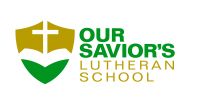 RECOMMENDATIONThis form is to be filled out and returned via mail, email or faxed directly to:Our Savior’s Lutheran SchoolAttention: Principal63 Mountain View AvenueAlbany, NY 12205Phone: 518-459-2273	Fax: 518-459-1330Email: contactus@oursaviors.com	Name of Applicant: 								Date: 					Position Applied For: 													The individual named above is applying for a position at Our Savior’s Lutheran School. We appreciate your honest evaluation of the applicant’s spiritual life. Thank you for your part in this recommendation process.Your name (please print): 												Telephone (work): 							 (home): 					How long have you known the applicant? 										What is your relationship to the applicant? 										Please give us your honest evaluation of the following areas of the applicant’s spiritual life.How would you describe the applicant’s overall spiritual character?__________________________________________________________________________________________How would you describe the applicant’s overall Christian experience and example?__________________________________________________________________________________________If the applicant is hired, is there an area of his/her spiritual life that OSL could help nurture and grow?__________________________________________________________________________________________Is there anything we should know about the applicant’s life that would cause concern regarding his/her ability to teach young children at OSL?Please attach an additional sheet if you wish to add any other relevant remarks.Signature:								 Date: 						PROFESSIONAL RECOMMENDATIONThis form is to be filled out and returned via mail, email or faxed directly to:Our Savior’s Lutheran SchoolAttention: Principal63 Mountain View AvenueAlbany, NY 12205Phone: 518-459-2273    Fax: 518-459-1330Email: contactus@oursaviors.com	Name of Applicant: 								Date: 					Position Applied For: 													The individual named above is applying for a position at Our Savior’s Lutheran School. We appreciate your honest evaluation of the applicant’s Professional life. Thank you for your part in this recommendation process.Your name (please print): 												Telephone (work): 							 (home): 					How long have you known the applicant? 										What is your relationship to the applicant? 										Where do you work?  ________________________________________________________________________What is your position?  _______________________________________________________________________Please give us your honest evaluation of the following areas of the applicant’s professional life.How would you describe the applicant’s overall professional character?How would you describe the applicant’s overall teaching abilities?Is there anything we should know about the applicant’s life that would cause concern regarding his/her ability to teach young children at OSL?Please attach an additional sheet if you wish to add any other relevant remarks.Signature:								 Date: 						SCHOOLDEGREECOMPLETED Y/NDATESUBJECT AREACERTIFYING AGENCYCERTIFICATION DATEEXPIRATION DATEDATES(MONTH AND YEAR)SCHOOL NAMEAND ADDRESSPOSITION(GRADES/SUBJECTS)REASON FORLEAVINGDATES(MONTH AND YEAR)NAME AND ADDRESSOf EMPLOYERPOSITIONREASON FORLEAVINGNotObservedWeakFair GoodVeryGood1.Is a person of integrity2. Displays a passion for teaching3.Shows a genuine interest in others4.Is dependable5. Is reliable6.Is honest7.Encourages others8.Manages time will9.Effectively handles conflict and disagreement10.Sets personal goals and follows through with them11.Shows respect toward others12.Is trustworthy13.Is self-disciplined14.Shows a consistency between words and actions15.Is a good listener16.Is loving towards others17.Is always available and accessible18.Easily builds relationships with others19.Offers a helping hand when others are in needNotObservedWeakFair GoodVeryGoodPersonal commitment/devotion to Jesus ChristLife reflects the life of Jesus Christ in moral purityHas a good working knowledge of the BibleCapable of communicating God’s Word to childrenHis/Her life reflects Christian ethicsHis/Her life is above reproachActively extends Christ’s love to othersHas a great desire to learn and grow spirituallyDeals with conflict in a Biblical mannerRegularly attends church serviceIs a good influence on othersExhibits a life surrendered to the LordNotObservedWeakFair GoodVeryGood1.Has a personal commitment to teaching2. Is able to teach children in a way that is effective3.Is a role model for children and adults4.Is dependable5. Contributes as a team player6.Shows a genuine interest in students7.Is active in extracurricular activities8.Manages time well9.Effectively handles conflict and disagreements10.Is a person of integrity11.Has a great desire to continue to learn12.Has the ability to communicate ideas well13.Uses creative teaching techniques, demonstrating   new ideas and concepts14.Heeds to counsel of supervisors15.Shows Initiative16.Has an impeccable work ethicNotObservedWeakFair GoodVeryGood17.Competent in teaching abilities18.Exhibits self-discipline19.Exhibits leadership skills20.Exhibits intellectual ability21.Demonstrates good interpersonal skills22. Acts as a coach or mentor to students23.Demonstrates potential for career advancement24.Effectively plans classroom strategies25.Demonstrates aptitude for chosen profession